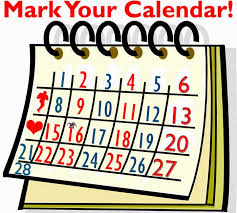 Marin Conservatory of Dance 19/20 Calendar*Dates Subject to ChangeAugust 26th                                 Conservatory Fall Session Begins September 2nd                             No Youth Classes / Labor Day October 22nd - 27th                      Parent Observation Week October 31st                                No Youth Classes / Halloween November 11th                            No Youth Classes / Veterans Day November 25th- 30th                   No Youth Classes / Thanksgiving Break December 22nd       “Nutcracker Suite Performance” Marin Center Showcase TheatreDecember 23rd - January 12th.         MCD Closed No Classes / Winter Break January 13th- 17th                       Conservatory Spring Session BeginsJanuary 20th                               No Youth Classes / Martin Luther King Day February 17th – 22nd                   No Youth Classes / Presidents Day- Ski WeekMarch 16th - 20th                         Parent Observation Week April 6th- 11th                              MCD Closed No Classes / Spring Break May 25th                                      No Youth Classes / Memorial DayMay 31st                                       Dress / Tech Rehearsal at TheatreMay 31st                                       Spring Showcase Performance June 5th                                      Conservatory Spring Classes Finish July 6th – July 24th                     MCD Summer Intensive Levels 4,5,6 July 27th- 31st                              MCD Summer Intensive Levels 2, 3 